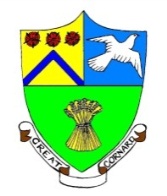 GREAT CORNARD PARISH COUNCILMinutes of the Meeting of the BURIAL AUTHORITY of Great Cornard Parish Councilheld at The Stevenson Centre on Monday 23rd May 2022PRESENT	Councillors		Mr T J Keane		Chairman					Mrs M Bark			Mr A C Bavington							Mr K Graham		Mr M D Newman							Mr S M Sheridan		Mrs T E A WelshMr T M Welsh		Mrs P White				Mrs J Wilson			Mr C G Wright					Mr D Young													Council Manager			Mrs N TamlynCouncil Administrator		Miss E SkuceApologies for AbsenceApologies were received from Councillors Mrs C J Baker and T Harman.To confirm Minutes of the Burial Authority meeting held on MONDAY 14th MARCH 2022AGREED that the Minutes of the Burial Authority meeting held on Monday 14th March 2022 are confirmed and signed as a correct record.To consider the Items BRought Forward ListMembers NOTED the Items Brought Forward List.TO RECEIVE AN UPDATE ON THE WORKS TO REMOVE THE REMAINS OF THE LAUREL HEDGE AND LARGE MOUNDS OF EARTHMembers reviewed photographs of the area of the Cemetery where the large Laurel hedge and old mounds of earth used to be. The Council Manager explained that the contractors had now completed the groundworks at the top left corner of the Cemetery and that it had been left bare for now as the Community Wardens had been asked to rotovate and reseed in the near future. It was estimated that the newly cleared area could provide around 15 new burial plots. NOTED.INTERMENTSName					Age 				Date of BurialMary Joyce BROGAN		78				22nd March 2022Sheila Marlene SMITH		84				4th May 2022Meeting closed at 8:54pmSigned ___________________________________Chairman Cllr T J Keane